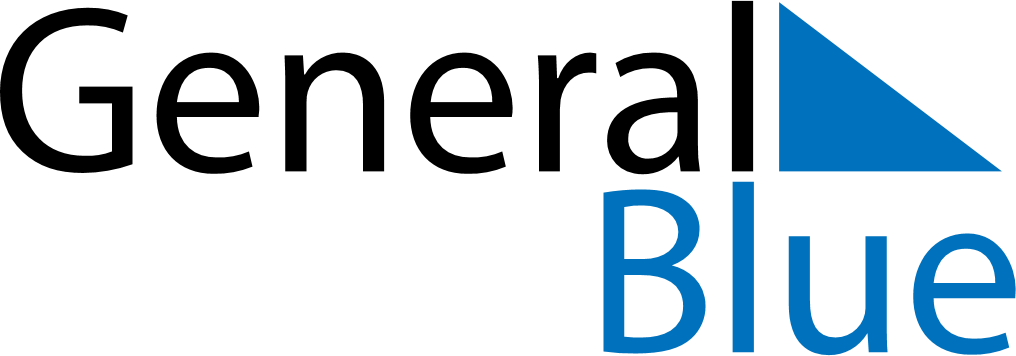 August 2024August 2024August 2024VenezuelaVenezuelaSUNMONTUEWEDTHUFRISAT123Flag Day45678910111213141516171819202122232425262728293031